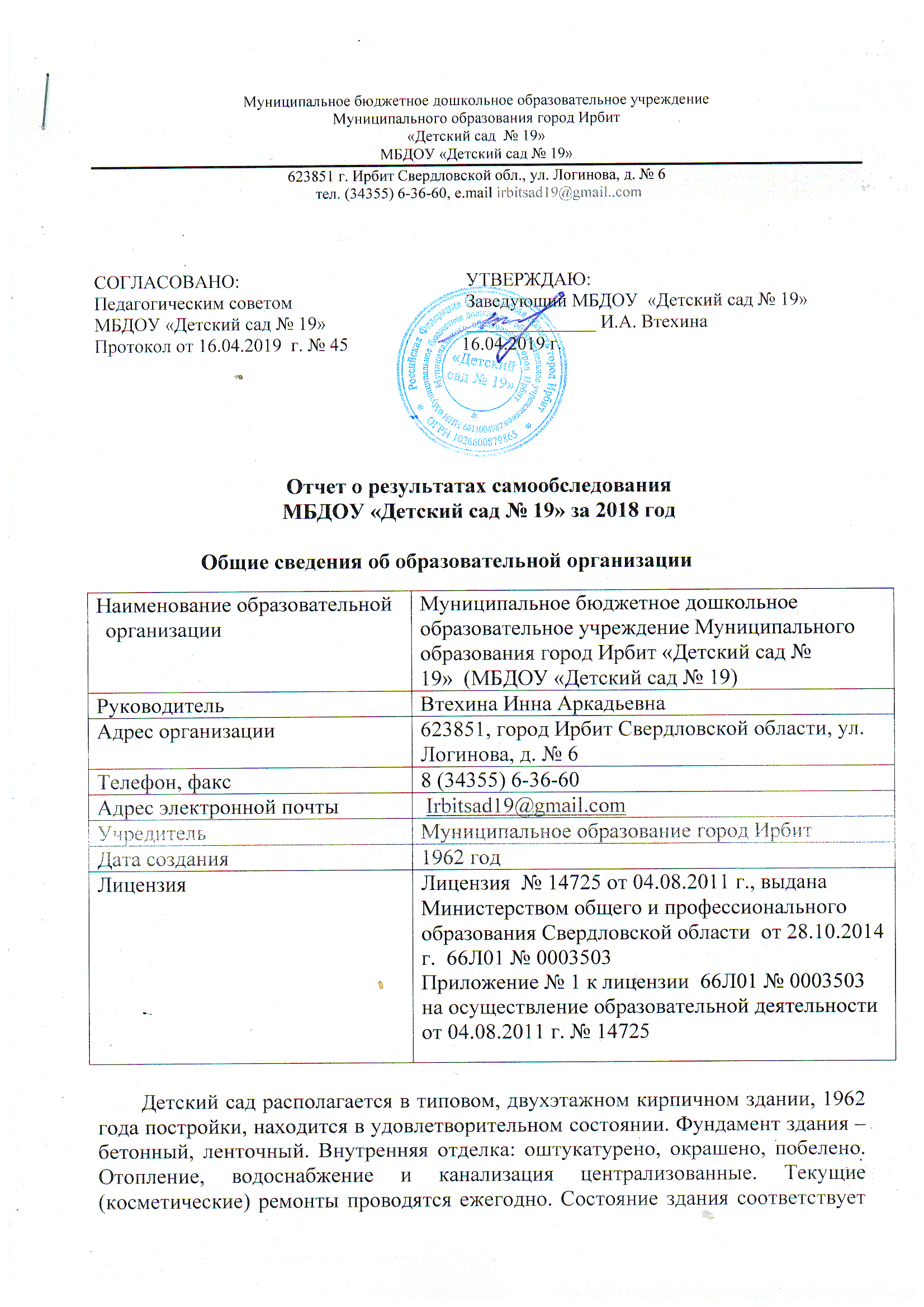         Детский сад располагается в типовом, двухэтажном кирпичном здании, 1962 года постройки, находится в удовлетворительном состоянии. Фундамент здания – бетонный, ленточный. Внутренняя отделка: оштукатурено, окрашено, побелено. Отопление, водоснабжение и канализация централизованные. Текущие (косметические) ремонты проводятся ежегодно. Состояние здания соответствует строительным нормам и требованиям, что подтверждается актом проверки готовности ДОУ к началу 2018-2019 учебного года.   Детский сад имеет собственную территорию. Подъезды и подходы к зданию имеют твердое покрытие. Территория детского сада озеленена, содержится в чистоте, имеется ограждение.        МБДОУ выдано санитарно-эпидемиологическое заключение № 66.01.08.000.М.000094.11.10 от 16.11.2010 г. Территориальным отделом Управления Роспотребнадзора по Свердловской области в городе Ирбит, Ирбитском районе и Слободо-Туринском районе. Учреждение соответствует государственным санитарно-эпидемиологическим правилам и нормативам.                    Заключение о соответствии объекта защиты обязательным требованиям пожарной безопасности от 25 октября 2010 года № 000364, выдано Главным Управлением МЧС России по Свердловской области, отделом Государственного пожарного надзора города Ирбита и Ирбитского района. Наличие и сроки действия документов, подтверждающих право собственности или иного законного основания на использование зданий, строений, сооружений, помещений	Свидетельство о государственной регистрации права  серия 66 АЖ № 689166 от 04.09.2014 г., выданное Управлением Федеральной службы государственной регистрации, кадастра и картографии по Свердловской области.Вид права: оперативное управление, существующих ограничений права: не зарегистрировано.	Свидетельство о государственной регистрации права серия 66 АЖ  № 689167 от 04.09.2014 г., выданное Управлением Федеральной службы государственной регистрации, кадастра и картографии по Свердловской области.Вид права: постоянное (бессрочное) пользованиеПлощадь образовательного учреждения         Общая площадь здания образовательного учреждения 1036,3 кв.м., в том числе учебная площадь – 572,9 кв.м.Режим работы        Режим работы ДОУ установлен пунктом  11 устава учреждения: понедельник – пятница с 07.30 до 18.00 часов, выходные дни: суббота, воскресенье и праздничные дни, установленные законодательством Российской Федерации.Количество воспитанников –101 воспитанникВсего по списку: 101 воспитанник в том числе:первая младшая группа детей от 2 до 3 лет – 20 человек;вторая младшая группа детей от 3 до 4 лет – 20 человек;средняя группа детей от 4 до 5 лет – 21 человек;старшая группа детей от 5 до 6 лет - 18 человек;подготовительная к школе группа детей от 6 до 7 лет – 22 человек.Управление детским садом осуществляется в соответствии с Законом Российской Федерации «Об образовании в Российской Федерации» от 29.12.2012 г. № 273, иными законодательными актами Российской Федерации,  Уставом.Формами самоуправления, обеспечивающими государственно-общественный характер управления, являются: общее собрание, Педагогический Совет и Родительский Совет  дошкольного образования, Качество образовательного процесса. Анализ образовательной программы дошкольного образования.        В детском саду  реализуется Основная общеобразовательная программа – образовательная программа Муниципального бюджетного дошкольного образовательного учреждения Муниципального образования город Ирбит «Детский сад №19», утвержденная приказом заведующего от 01.10.2015 г.        Детский сад реализует основную общеобразовательную программу дошкольного образования   на государственном языке Российской Федерации. Срок реализации 5 лет. Предметом деятельности  детского сада является образовательная деятельность по обеспечению воспитания, обучения и развития детей в возрасте от 2 до 7 лет.         Образовательная программа дошкольного образования обеспечивает развитие личности, мотивации и способностей детей в различных видах деятельности и охватывает следующие структурные единицы, представляющие определенные направления развития и образования детей:социально-коммуникативное развитие;познавательное развитие;речевое развитие;художественно-эстетическое развитие;физическое развитие/       Программа соответствует требованиям Федерального государственного образовательного стандарта дошкольного образования. Проведен анализ структуры ООП ДО.  Приложение 1. Анализ взаимодействия всех участников образовательного процесса.      В учреждении  работает стабильный кадровый состав, способный эффективно осуществлять поставленные цели и задачи. По результатам мониторинга. сотрудники создают и поддерживают доброжелательную атмосферу в группе, способствуют установлению доверительных отношений, учитывают возрастные и индивидуальные особенности детей, планируют разнообразную образовательную деятельность, дети постоянно находятся в поле зрения сотрудников. Необходимо организовать работу с педагогами по созданию условий для проявлении инициативы каждого ребенка в общении. Приложение 2.Анализ использования педагогами современных образовательных технологий.          Для повышения эффективности воспитательно – образовательной работы в организованной образовательной деятельности в детском саду наряду с традиционными видами работ  используются современные технологии: - «Здоровьесберегающая технология»;- «Технология исследовательской деятельности»;- «Мнемотехника»;- «Проектная деятельность»;- «Блоки Дьенеша»;- «Технология продуктивного слушания»; -  «Путешествие по карте»;- «Река времени»;-  «Фитбол – аэробика. Танцы на мячах».      Применяя в образовательной деятельности современные педагогические технологии, добились хороших результатов в своей работе. Внедрение инновационных образовательных технологий позволяет значительно повысить качество образования, повысить мотивацию к обучению и развитию. Данные технологии направлены на формирование и развитие личности, соответствующей запросам общества и способствует обеспечению достойного уровня и постоянному совершенствованию качества образования.Индивидуализация образования.   В соответствии  с рекомендациями  Психолого-медико-педагогической комиссии  разработаны и реализуются адаптированные образовательные программы дошкольного образования.Качество ресурсного обеспечения образовательной деятельности.2.1. Анализ психолого-педагогических условийСистема взаимодействия с родителями воспитанников      В течение года в группах систематически проводилась работа по взаимодействию с родителями. Составлены перспективные планы, в которых  отображены  все совместные мероприятия, консультации, родительские собрания, оформление родительских уголков. Многие родители являлись участниками совместных мероприятий групп и ДОУ. На протяжении учебного года  родителям  была предоставлена возможность поучаствовать в городских конкурсах и конкурсах детского сада. Систематически выстроена работа с родителями, которая позволяет сблизить взгляды на воспитание семьи и детского сада.  С родителями воспитанников были проведены  интересные праздники и мероприятия в детском саду:- День открытых дверей. Путешествие «Экологический автобус», «Родительский патруль», Конкурс «Экологическая дидактическая игра», Праздник «День народного единства», «День бабушек», «День отца»,  Квест игра «Наша армия самая сильная»,  Развлечение «Семейный праздник», День здоровья «Мама, папа, я – спортивная семья», Творческий отчёт администрации о работе учреждения, традиционные праздники, выпускной, летняя спартакиада. 2.2. Анализ кадрового обеспечения      МБДОУ укомплектовано кадрами на 100%.  В учреждении работают специалисты: учитель-дефектолог, педагог – психолог, инструктор по физической культуре, музыкальный руководитель.Образовательный ценз педагогических работников составляет:высшее профессиональное образование – 3   (27 %);среднее профессиональное образование - 9 человек (73 %).     Руководитель учреждения назначена на должность Постановлением администрации МО город Ирбит № 1425 от 31 августа 2010 года.        По итогам аттестации 100 % педагогов аттестованы, из них: 1 педагог имеет высшую квалификационную категорию (9 %),   8 педагогов  (73 %) имеют первую квалификационную категорию, 2 педагога  (18 %) имеют  соответствие занимаемой должности. За последние три года 100% педагогов прошли курсы повышения квалификации.      Образовательный ценз и уровень квалификации педагогов позволяет реализовать заявленную к лицензированию основную общеобразовательную программу дошкольного образования в группах общеразвивающей направленности.Повышение профессионального мастерства      Административный и педагогический состав учреждения  прошли курсы повышения квалификации по реализации ФГОС.       Повышение квалификации и профессионального уровня через курсовую переподготовку в 2017-2018 году   прошли   работники.Анализ материально-технических условий     Составлен план выполнения предписания от 23.03.2017 г. № 201700401849-п, сроком на 5 лет, в связи с тем,   что по предписанию необходимо выполнить рад дорогостоящих работ, таких как замена оконных блоков, утепление полов, ремонт прачечной и т.д.     В  феврале 2017 года проведена плановая проверка Пожнадзора, нарушений не выявлено.      Вся мебель, средства обучения соответствую индивидуальным особенностям ребенка. Ежегодно  измеряется рост и вес ребенка, мебель регулируется в зависимости от роста детей. Средства обучения установлены в соответствии с требованиями СанПиН.     Учебно-методические комплекты, оборудование, предметное оснащение частично устарело, поэтому ежегодно производится его замена. Анализ финансовых условий     Для обеспечения муниципального задания в 2018 году для реализации образовательной программы дошкольного образования выделено  113 625  рублей.  Для реализации программы приобретено:комплект для ролевых игр (детский столик, набор скамеечек, шкаф);комплект для ролевых игр (детский пуф,  тумба, стеллаж, шкаф);комплект мебели для художественного творчества (12 столов с комплектом стульев);2 коврографа «Ларчик»;мольберт напольный;4 конструктора;2 карнавальных костюма;глобус;     Прошли курсы повышения квалификации  по игровой методике Воскобовича 2 педагога.Анализ развивающей предметно-пространственной среды     Анализ шкал ECERS – R по возрастным группамдекабрь 2018 года       Внутреннее помещение групп  в удовлетворительном состоянии: в группах сделаны косметические ремонты, большие  окна дают много света, уютно. Мебель для повседневного ухода соответствует возрасту и росту, в большей части прочная и в хорошем состоянии. Предусмотрено пространство для обособленной игры одного или двух детей в виде ширм и детской палатки.           В здании детского сада оборудованы 5 групповых помещений, в том числе: 5 групповых комнат, 5 спальных помещений, 5 приемных помещений; кабинет учителя – дефектолога (9 кв.м.),  и музыкального руководителя (11,1 кв.м) физкультурный зал (46,6 кв.м.), музыкальный зал (60,5 кв.м.) с утвержденным графиком использования помещений. Все помещения оборудованы с учетом гигиенических и педагогических требований. Вестибюли и лестничные площадки эстетично оформлены с использованием сюжетов русских народных сказок и мультипликации в выдержанной цветовой гамме.На территории детского сада имеются пять участков для прогулок детей, оснащённых малыми игровыми и спортивными формами, песочницами, цветниками. Функциональное зонирование территории, оборудование игровых и физкультурной площадок соответствует требованиям СанПиН.         Детский сад оснащен в достаточном количестве мебелью, соответствующей росто-возрастным особенностям воспитанников. Детская мебель промаркирована в соответствии с санитарно-гигиеническими требованиями.         Для организации образовательного процесса в учреждении имеются: четыре магнитофона, два фортепиано, 3 телевизора, музыкальный центр, проектор,  2 ноутбука, микроскоп и т.д.          Для реализации потребностей детей в двигательной активности на занятиях и в свободной деятельности в ДОУ имеется необходимое физкультурно-спортивное оборудование. Для физического развития детей имеется спортивный инвентарь, позволяющий обеспечивать оптимальное физическое развитие воспитанников на занятиях, совместной деятельности педагогов с детьми, самостоятельной двигательной деятельности детей: гимнастическая стенка, детский тренажер, мягкие модули, мячи, фитболы, скакалки, обручи, мешочки для метания, кегли, палки гимнастические и т.д.. В каждой возрастной группе имеется физкультурный уголок с различным нестандартным оборудованием. Прогулочные, спортивный участки оборудованы лесенками для лазания, имеется в достаточном количестве выносной материал для игр с песком и водой.        В группах имеются центры: изобразительной, познавательной, театрализованной,  коммуникативной, музыкальной деятельности,   оснащенные атрибутами для сюжетно-ролевых, режиссерских, дидактических, подвижных  игр.Предметно-развивающая среда групповых помещений организована в соответствии с заявленной к лицензированию основной общеобразовательной программы дошкольного образования в группах общеразвивающей направленности.        С помощью комплексной оценке качества образования по Шкале   ECEPS-R в ноябре 2017 г. выявили проблемные поля и определили задачи по совершенствованию предметной развивающей среды дошкольного учреждения. Организованные информационно-практические встречи для педагогов обеспечили мотивацию к изменению предметно – пространственной среды в групповых помещениях детского сада. В результате встреч, воспитатели преобразовали среду в группах в соответствии с возрастными особенностями, потребностями воспитанников и содержанием программы.В связи с введением ФГОС ДО, вопрос организации развивающей предметно-пространственной среды в нашем ДОУ в течении учебного года   стояла  особо актуально. Необходима содержательная насыщенность предметно-пространственной среды, обеспечивающая реализацию образовательной программы в различных видах детской деятельности. РППС должна обеспечивать возможность развивать индивидуальность каждого ребенка с учетом его склонностей, интересов, уровня активности, укреплять здоровье, представлять возможность учёта особенностей и коррекции недостатков их развития.Одним из требованием ФГОС к организации предметно - развивающей среде является то, что каждый ребенок должен иметь свободный доступ  к играм, игрушкам, материалам, пособиям, обеспечивающих все основные виды деятельности, а также возможность свободно заниматься любимым делом. В среде группы мы  выделили следующие зоны для разного вида активности:— рабочая;— активная;— спокойная.Создавая развивающую предметно-пространственную  среду, мы обращали внимание на насыщенность; полифункциональность; трансформируемость; вариативность; доступность и  безопасность. И при создании развивающего пространства в групповом помещении педагоги учитывали ведущую роль игровой деятельности.      Для детей младшего дошкольного возраста очень важно активизировать их двигательную активность, создавать условия для двигательной деятельности.  В связи с этим большую часть групповой комнаты занимает активная зона. Внедрили в свою работу маркеры игрового пространства. Маркеры игрового пространства представляют собой игровые предметы и конструкции, указывающие на место событий, в которых разворачивается сюжет (игра). Использование разноцветных  маркеров на занятии способствует закреплению цвета, формы, размера, а так же закреплению понятий зима, весна, лето, осень. Данные конструкции могут служить для сюжетно –ролевых игр путешествие, детский сад, дом. Мягкие модули помогают организовать игровое пространство для организации сюжетно – ролевых  игр «Дом», «Путешествия», «Больница», «Магазин», «Детский сад». Возведенные постройки дополняют игровыми цветными маркерами. Для детей старшего дошкольного возраста появились мини маркеры, макеты для игр «Семья», «Театр», «Автостанция» и т.д. Обязательным в организации РППС являются материалы, активизирующие познавательную деятельность, а также развивающие игры,  технические устройства, игрушки, модели. Этим требованиям в полной мере отвечает модульная игровая среда и маркеры игрового пространства.3.  Качество результатов образовательной деятельности3.1. Оценка индивидуального развития каждого ребёнка (педагогический и психологический мониторинг).        В МБДОУ ежегодно проводится мониторинг  с целью отслеживание результатов его развития и предназначен для индивидуальной работы. Основными методами мониторинга являются наблюдение, беседа, игровые задания. В сентябре месяце мониторинг проводится с целью определения достижения ребёнка к этому времени, а так же проблемы развития, для решения которых требуется помощь воспитателя. В мае оценивается степень решения поставленных задач,  и определяются дальнейшие перспективы с учётом новых задач развития детей.         В целом усвоили программу  в 2017-2018 учебном году все дети детского сада со следующими результатами.Социально-коммуникативное развитие, физическое развитие и речевое развитие -  данные области усвоены детьми на высоком уровне. Познавательное развитие и художественно эстетическое развитие – высокий и средний уровень почти в равных пропорциях. Можно сделать вывод, что по данным показателям требуется углубленная работа по познавательному и художественно – эстетическому развитию. Есть дети в трёх группах, которые занимаются по адаптированной программе и индивидуальному маршруту, необходимо систематически закреплять и продолжать применять в работе разнообразные виды  деятельности.Мониторинг выпускников ДОУ Вывод: Завершили обучение по образовательной программе дошкольного образования 19 воспитанников. 2 воспитанника остались на дубляж программы. Все дети готовы к школьному обучению. 3.2. Анализ здоровья детей.Посещаемость  в 2017-2018 учебном году в %.     В детском саду созданы условия для обеспечения  охраны жизни и здоровья воспитанников и сотрудников:Вся работа направлена на успешное решение задачи воспитания культуры здоровья, формированию потребности к сохранению и укреплению здоровья детей,  воспитателей и родителей, оздоровлению в целом. Созданы условия для ежедневной полноценной двигательной активности воспитанников. В образовательный процесс включены: НОД, утренняя гимнастика, физминутки, подвижные игры,  физические упражнения на свежем воздухе, индивидуальная работа на свежем воздухе, физкультурно-массовые мероприятия: День здоровья «Мама, папа, я – спортивная семья»,  День открытых дверей Путешествие «Экологический автобус», «Зарница», Квест игра «Наша армия самая сильная», Спортивное развлечение «Народные игры Урала», «Летняя олимпиада»; привлечение участие родителей в физкультурно-оздоровительных мероприятиях.  Вывод: Представленные данные показывают стабильность показателей по состоянию здоровья детей. Этому способствовали  системный  контроль за состоянием здоровья детей, планомерная работа по профилактике заболеваемости и проведению оздоровительных мероприятий (утренняя гимнастика, физкультурные занятия,  подвижные игры и игровые упражнения в спортивном зале и на свежем воздухе,  пальчиковая и дыхательная гимнастика во время логопедических занятий, физкультминутки, индивидуальная работа с детьми, в сочетании с включением в педагогический процесс различных форм активного отдыха: спортивные праздники, эстафеты, развлечения и т.п. Вся работа была направлена на успешное решение задачи воспитания культуры здоровья, формированию потребности к сохранению и укреплению здоровья детей у воспитателей и родителей, оздоровлению в целом.          Два раза в год проводилось промежуточное обследование уровня физического развития и двигательной активности детей.         Велась просветительская работа по профилактике гигиенического обучения родителей на темы: «Профилактика гриппа», «Туберкулёз» (выпущены буклеты, памятки), «Осторожно – клещи», «Кишечные инфекции», «Летний отпуск».    3.3. Достижения воспитанников (конкурсы, олимпиады и т.д.) в 2017-2018 учебном году.      Дети и родители являлись активными участниками фестиваля «Самые юные интеллектуалы города Ирбита». Приняли участие  37   детей, из них 4 ребёнка участвовали в  двух конкурсах, 1 ребёнок участвовал в 4 конкурсах,  1 родитель участвовали в городских конкурсах в направлении «Интеллект» - игра «Крестики нолики».                      Городские   мероприятия:Творческий конкурс «Земля – наш дом»: экология в рисунках детей» - 6 воспитанников.Городской праздник «Подари детям радость» - 5 девочек.                       Областные конкурсыОбластной Конкурс чтецов «Юный речевик» - приз зрительских симпатий.Окружной  фестиваль для детей с ограниченными возможностями здоровья «Вместе мы сможем всё» - 3 место.Областной конкурс декоративно – прикладного искусства «Радуга таланта»- 5 детей.4. Удовлетворённость родителей качеством образовательных результатовАнализ анкеты для родителей воспитанников ДОУС целью получения более полного анализа степени удовлетворенности родителями качеством деятельности в МБДОУ были опрошены  и проанализированы ответы родителей  всех пяти возрастных групп. Всего было опрошено  61  семья, что составило 60 % от общего количества списочного состава воспитанников. Такой процент указывает на то, что родители готовы на взаимодействие и сотрудничество и остаются не равнодушным к жизнедеятельности учреждения.При анализе анкетирования выявлено следующее:Самые высокие показатели результатов анкетирования родителей имеют- «Я знаю, что мой ребёнок в безопасности в  детском саду» и родителей устраивает информируемость о ребёнке - 91%  опрошенный. Это свидетельствует о том, что детский сад ведёт работу по безопасности на достаточном  уровне.        Наибольшее количество утвердительных ответов было получено на вопрос «Работа воспитателей и сотрудников детского сада достаточна, чтобы мой ребёнок хорошо развивался и был благополучен -  85% опрошенных родителей полностью устраивает профессиональный уровень воспитателей. Это может рассматриваться, как позитивный результат.   И лишь  15% скорее согласны с этим утверждением.        Организацией питания в детском саду удовлетворены – 88 %, затрудняются 12%. В связи с чем администрация ДОУ продолжит работу по улучшению  организации питания, особо уделив внимание любимым блюдам детей, медицинскому работнику  и воспитателям будет рекомендовано вести консультационную работу с родителями по вопросам питания детей в ДОУ.96% родителей  утверждают, что их ребёнок с удовольствием посещает детский сад и они спокойны во время работы за пребыванием ребёнка в детском саду.      Т Состоянием материально-технической базы учреждения удовлетворены 88 %, скорее не согласны – 5 %, затрудняются – 1 %. Администрация будет дальше продолжать анализировать  и пополнять развивающую предметно- пространственную  среду. А так же необходимо привлекать родителей к реализации проектов, направленных на благоустройство участков и групп, так как в некоторых вопросов без привлечения помощи родителей ДОУ не обойтись. Необходимо так же отметить, что улучшение материально-технической базы обеспечить достижение оптимального уровня качества образования.           По результатам анкетирования об информационной обеспеченностью родителей воспитанников ДОУ выявлено, что 100 % семей получают систематическую и в достаточную информацию о целях и задачах детского сада в области развития и воспитания своего ребенка. В целом все родители воспитанников ДОУ 91% считают, что педагоги дошкольного учреждения выстраивают образовательный процесс с учетом индивидуальных особенностей детей, 9 % затрудняются ответить на данный вопрос. В связи с этим необходимо воспитателям групп обратить особое внимание на индивидуальный подход к детям и доносить информацию индивидуально до каждого родителя и привлекать их к совместной деятельности.         По итогам анкетирования родителей можно сделать вывод, что большинство родителей удовлетворяет деятельность детского сада. Это свидетельствует о том, что созданная система работы ДОУ позволяет максимально удовлетворять потребность и запросы родителей. Таким образом, уровень и содержание образовательной работы с детьми в МБДОУ  «Детский сад №19» в целом удовлетворяет 92% опрошенных родителей, что является высоким показателем результативности работы коллектива.Проанализировав ответы на вопрос: «Ваши пожелания и предложения» можно сделать следующие выводы: из всех проблем дошкольного учреждения на первый план, родители ставят недостаточный уровень материальной базы – замена оконных блоков.  В дальнейшем вести работу по замене оконных блоков.         Поскольку родители являются полноправными участниками образовательного процесса, их мнение должно учитываться при организации деятельности ДОУ.Рекомендации педагогам      Продолжить просветительскую работу с родителями с целью подачи полной и своевременной информации о направлениях деятельности дошкольного учреждения по развитию и воспитанию детей.      Ввести в педагогическую деятельность по запросу родителей новые формы взаимодействия с семьей: совместные трудовые проекты, проекты по благоустройству здания и территории детского сада.Рекомендации родителям      Проявлять активную позицию в вопросах развития и воспитания своих детей, принимая участие в родительских собраниях, совместной трудовой деятельности.Адаптированные программыКоличество обучающихся по программеАдаптированная основная образовательная программа дошкольного образования детей с нарушениями опорно – двигательного аппарата 1Адаптированная основная образовательная программа дошкольного образования для детей с тяжёлыми нарушениями речи4Адаптированная основная образоват ельная программа дошкольного образования для детей с ЗПР3№ п/пПараметры соответствияСтепень соответствия1уважение взрослых к человеческому достоинству детей, формирование и поддержка их положительной самооценки, уверенности в собственных возможностях и способностях32использование в образовательной деятельности форм и методов работы с детьми, соответствующих их возрастным и индивидуальным особенностям (недопустимость как искусственного ускорения, так и искусственного замедления развития детей)33построение образовательной деятельности на основе взаимодействия взрослых с детьми, ориентированного на интересы и возможности каждого ребенка и учитывающего социальную ситуацию его развития24поддержка взрослыми положительного, доброжелательного отношения детей друг к другу и взаимодействия детей друг с другом в разных видах деятельности35поддержка инициативы и самостоятельности детей в специфических для них видах деятельности26возможность выбора детьми материалов, видов активности, участников совместной деятельности и общения27защита детей от всех форм физического и психического насилия38поддержка родителей (законных представителей) в воспитании детей, охране и укреплении их здоровья, вовлечение семей непосредственно в образовательную деятельность2№ п/пПараметры соответствияСтепень соответствия1укомплектованность кадрами3100 %2доля педагогов прошедших курсы повышения квалификации33доля педагогов участвовавших в конкурсном движении различного уровня34доля педагогов прошедших аттестацию3№Программа повышение квалификацииКоличество педагогов, руководитель1«Руководитель образовательной организации в меняющихся условиях: вызовы и управленческие стратегии», 24 часа, Екатеринбург 1руководитель2 «Нейропсихологический подход в воспитании и развитии детей – основа формирования здорового поколения», 16 часов, Екатеринбург5педагогов3 «Индивидуализация развивающей предметно-пространственной среды в ДОО: проектирование и создание», 32 часа, Екатеринбург1Педагог4«Профилактика детского дорожно-транспортного травматизма в дошкольных образовательных учреждениях», 18 часов, Екатеринбург1Педагог5«Современные образовательные технологии работы в условиях реализации ФГОС  ДОУ»,  24 часа УРГПУ2Педагога№ п/пПараметры соответствияСтепень соответствия1Соответствие санитарно-эпидемиологическими нормативами22Соответствие правилам пожарной безопасности33Соответствие требованиям к средствам обучения и воспитания в зависимости от возраста и индивидуальных особенностей развития детей34Соответствие требованиям к материально-техническому обеспечению программы (учебно-методические комплекты, оборудование, предметное оснащение)2№ п/пПараметры соответствияСтепень соответствия1обеспечение реализации ООП бюджетного образовательного учреждения осуществляется исходя из стоимости услуг на основе государственного (муниципального) задания3№ п/пПараметры соответствияСтепень соответствия1Соответствие ООП ДО дошкольной организации32Соответствие материально-техническим и медико-социальным условиям пребывания детей в ДОО согласно действующим СанПиН23Соответствие возрастным возможностям детей34Трансформируемость в зависимости от образовательной ситуации, интересов и возможностей детей25Возможность использования различных игрушек, оборудования и прочих материалов в разных видах детской активности36Вариативное использование различных пространств (помещений) и материалов (игрушек, оборудования и пр.) для стимулирования развития детей37Наличие свободного доступа детей (в том числе с ОВЗ и детей-инвалидов) непосредственно в организованном пространстве к игрушкам, материалам, пособиям и техническим средствам среды38Соответствие всех компонентов РППС требованиям безопасности и надежности при использовании2Возрастные группыШкалыБаллы Планируемые мероприятияПервая младшая группаПредметно пространственная среда4Приобрести чехлы на мягкую мебель;сделать уютный уголок; наклеить значки на контейнеры; разместить в группе физкультурный уголок; выбрать место для участия детей в оформление группы. Первая младшая группаРечь и мышление6Распределить книги по тематикам; приобрести: куклы в национальных костюмах; фигурки людей; пальчиковые куколки.Первая младшая группаВиды активности3Набор деревянных кубиков; пазлы, разные виды вкладышей. Одежда для мальчиков в уголок ряженья. Диски с музыкой. Вторая младшая группаПредметно пространственная среда3Определить место и оформить  уголок уединения, пополнить изо уголок и разместить ближе к туалетной комнате. выбрать место для участия детей в оформление группы.Вторая младшая группаРечь и мышление6Пазлы с разным уровнем сложности, бусы для нанизывания. Игрушки домашних, диких животных. Вторая младшая группаВиды активности3Магнитофон. Диски с музыкой. Кубики деревянные, пластмассовые, мягкие.Средняя группаПредметно пространственная среда2Этикетки для контейнеров. Определить место и сделать уголок для уединения, место для оформления детских работ.Средняя группаРечь и мышление6Приобрести куклы в национальных костюмах, фигуры людей, пальчиковые куколки.Средняя группаВиды активности3Набор мягких и пластмассовых кубиков; пазлы; вкладыши, игры с колышками. Пополнить уголок математики. Пополнить коллекцию природного уголка, приобрести мягкие игрушки, мячи разного размера, диски с музыкой разной направленности.Старшая группаПредметно пространственная среда3Накидка на диваны (2 шт.). Уголок для уединения, пополнить изо уголок.  Определить место для оформления детских работ.Старшая группаРечь и мышление6Приобрести куклы в национальных костюмах, фигуры людей. Старшая группаВиды активности2Шаблоны для шитья, бусы. Пазлы с разным уровнем сложности, кубики. Пополнить реквизиты для сюжетно – ролевых игр. Пополнить материалы по математике в соответствии с возрастом.  Диски с музыкой.Подготовительная к школе группаПредметно пространственная среда4Приобрести мягкую мебель, мягкие игрушки,  выбрать место для участия детей в оформление группы. Подготовительная к школе группаРечь и мышление6Подготовительная к школе группаВиды активности4Пополнить уголок по ИЗО деятельности. Диски с музыкой.ОбластьВысокийСреднийНизкий1.Социально-коммуникативное развитие.69,8%27,2%3%2.Познавательное развитие.53,7%41%1,4%3.Речевое развитие.60,8%33,2%6%4.Художественно - эстетическое развитие.52%40,2%7,8%5.Музыка.63,234,32,56Физическое развитие70,820,98,3Критерии2015 год2016 год2017  годКоличество воспитанников1019898Количество детодней 192701834617804Количество дней,  пропущенных детьми, всего:547530615551Количество дней пропущено по болезни145117871293Количество дней, пропущенным по другим причинам402412744258Процент посещаемости воспитанниками от 3 до 7 лет797981Процент посещаемости воспитанниками первой младшей группы.-6368 месяц1 младшая  группа2 младшая группаСредняя группаСтаршая группа Подготовительная сентябрь6583897388октябрь7580799188ноябрь8049808982декабрь8575909390январь8073827986февраль5773797574март5587768585апрель7283758191Май7483758994ИТОГО %7176808386Посещаемость по детскому саду составила  81 %Посещаемость по детскому саду составила  81 %Посещаемость по детскому саду составила  81 %Посещаемость по детскому саду составила  81 %Посещаемость по детскому саду составила  81 %Посещаемость по детскому саду составила  81 %Направление Количество детейПризовые местаНаправление «Интеллект»-Шашечный турнир-Листочек в клеточку-Вундеркинд22211Направление «Экология»-«Земля – наш  дом»- «Папа, мама, я и лето»643Направление «Краеведение»- «Театральные подмостки»- «Отчий берег»1021Направление «Физическая культура»»ГТО-Велобегогонка451Итого377№Пожалуйста, отметьте Ваш выборПолностью согласенСкорее согласенСкорее не согласенПолностью не согласенЗатрудняюсь ответить1Моему ребёнку нравится ходить в детский сад431622Работа воспитателей и сотрудников детского сада достаточна, чтобы мой ребёнок хорошо развивался и был благополучен5293В детском саду учитывают интересы и точку зрения моего ребенка391934Мой ребенок хорошо ухожен, за ним хороший присмотр в детском саду52815Я знаю, что мой ребенок в безопасности в детском саду5656Меня устраивает управление детским садом 501017Меня устраивает материально-техническое обеспечение детского сада4014348Меня устраивает питание в детском саду54619Меня устраивает подготовка к школе, осуществляемая в детском саду528110Сотрудники детского сада учитывают мнение родителей в своей работе4911111Меня устраивает информированность о моем ребенке и об образовательной деятельности детского сада556